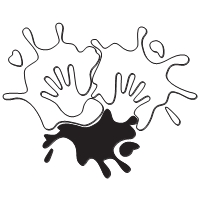 STATUTPUNKTU PRZEDSZKOLNEGO Z ODDZIAŁEM ŻŁOBKOWYM "KLUB CIASTUSIA" ROZDZIAŁ I Podstawa prawnaPunkt Przedszkolny z oddziałem żłobkowym  działa na podstawie: 1. Ustawy o Systemie Oświaty z dnia 7 września 1991r. 2. Rozporządzenia Ministra Edukacji Narodowej z z dnia 27 maja 2009 r. w sprawie rodzajów innych form wychowania przedszkolnego, warunków tworzenia i organizowania tych form oraz sposobu ich działania 3. Niniejszego dokumentu. ROZDZIAŁ II Informacje ogólne 1. Nazwa placówki: „KLUB CIASTUSIA" Punkt Przedszkolny z oddziałem żłobkowym 2. Siedziba punktu mieści się przy ulicy Orzechowskiego 21A, w Warszawie Radości. 3.Osobami prowadzącymi punkt przedszkolny z oddziałem żłobkowym  jest Katarzyna Ciecieląg. 4. Organem sprawującym nadzór pedagogiczny jest Kurator Oświaty w Warszawie. ROZDZIAŁ III Organizacja punktu przedszkolnego z oddziałem żłobkowym §1 1. Punkt przedszkolny z oddziałem żłobkowym  funkcjonuje 12 miesięcy w roku. 2. Punkt przedszkolny pracuje w godzinach od 7.30 do 17.00 w dni robocze od poniedziałku do piątku. Realizacja podstawy programowej wychowania przedszkolnego wynosi 3 godziny dziennie i odbywa się w godzinach 9.30 – 13.30 (z przerwami na posiłek). 3. Punkt przedszkolny z odziałem żłobkowym  jest nieczynny w dni ustawowo wolne: 1 i 11 listopada, I i II dzień Świąt Bożego Narodzenia, 1 stycznia, I i II dzień Świąt Wielkanocnych, 1 i 3 maja, Boże Ciało, 15 sierpnia. 4. Dyrektor placówki może ustalić dwie przerwy wakacyjne w ciągu roku: tydzień w zimie i 2 tygodnie w lecie. Terminy przerw dyrektor podaje do wiadomości rodziców z miesięcznym wyprzedzeniem. §2 1. Nabór do punktu przedszkolnego z oddziałem żłobkowym  odbywa się przez cały rok. 2. Warunkiem zapisania dziecka do punktu przedszkolnego z oddziałem żłobkowym  jest wypełnienie przez rodzica, opiekuna „Karty zgłoszenia” oraz wpłacenie wpisowego zgodnie z obowiązującym cennikiem. §3 1. Wpisowe jest opłatą jednorazową. 2. Czesne płatne jest przez 12 miesięcy w roku. 3. Czesne pobierane jest z góry, do 5 dnia każdego miesiąca. Nie zapłacenie czesnego przez dwa kolejne miesiące powoduje skreślenie dziecka z listy. Nie zwalnia to jednak rodziców z obowiązku uregulowania zobowiązań na rzecz Klubu Ciastusia. §4 Działalność punktu przedszkolnego z oddziałem żłobkowym  finansowana jest przez: 1. Rodziców w formie czesnego za pobyt dziecka w przedszkolu. 2. Dotacje. §5 1. Punkt przedszkolny z oddziałem żłobkowym  zapewnia odpłatne wyżywienie dla dzieci:  śniadania dwudaniowy obiad oraz podwieczorek. 2. Zasady odpłatności za korzystanie z wyżywienia i wysokość stawki żywieniowej ustala organ prowadzący : 1) stawka żywieniowa wyliczana jest przez pomnożenie kosztu posiłku przez ilość dni obecności dziecka w punkcie przedszkolnym z oddziałem żłobkowym 2) zwrot stawki żywieniowej za każdy dzień nieobecności dziecka może nastąpić po powiadomieniu punktu przedszkolnego do godziny 8.00 danego dnia. §6 Ilość miejsc w punkcie przedszkolnym z oddziałem żłobkowym  wynosi 28- z czego 13 miejsc dla oddziału żłobkowego i 15 dla punktu przedszkolnego . 2. Punkt przedszkolny z oddziałem żłobkowym  zapewnia wychowankom odpoczynek w postaci leżakowania. ROZDZIAŁ IV Działalność edukacyjna §7 1. Praca wychowawczo -dydaktyczna i opiekuńcza prowadzona jest na podstawie programu wychowania przedszkolnego wybranego z zestawu programów zatwierdzonych przez Ministerstwo Edukacji Narodowej. 2. Wybrany przez nauczycieli zestaw programów i kart pracy obowiązuje co najmniej przez rok. 3. Zajęcia odbywają się przy udziale całej grupy dzieci, w małych grupach oraz indywidualnie. 4. Nauczyciele mogą być wspierani w swojej pracy przez praktykantów, stażystów i rodziców dzieci. 5. Ramowy rozkład dnia ustalany jest przez dyrektora placówki. Uwzględnia on wymagania zdrowotne, higieniczne i jest dostosowany do założeń programowych oraz oczekiwań rodziców. §8 1. Punkt przedszkolny z oddziałem żłobkowym  oferuje wychowankom szeroki wachlarz zajęć dodatkowych: lingwistycznych, ruchowych i artystycznych. 2. Na wniosek rodziców mogą zostać wprowadzone odpłatne zajęcia dodatkowe. 3. Czas trwania zajęć prowadzonych dodatkowo jest dostosowany do możliwości rozwojowych dzieci. 4.Terminy zajęć dodatkowych ustalane są przez dyrektora punktu przedszkolnego z oddziałem żłobkowym  i podane do wiadomości rodzicom dzieci. 5. Punkt przedszkolny zapewnia działalność terapeutyczną: 1) warsztaty z logopedą, 2) gimnastykę korekcyjną. ROZDZIAŁ V Cele i zadania punktu przedszkolnego z oddziałem żłobkowym §9 1. Punkt przedszkolny realizuje cele i zadania określone w Ustawie o systemie oświaty oraz przepisach wydanych na jej podstawie, a w szczególności podstawie programowej wychowania przedszkolnego, poprzez: 1) wspieranie indywidualnego rozwoju dziecka w zgodzie z jego wrodzonymi zdolnościami i potencjałem rozwojowym, 2) sprawowanie opieki nad dziećmi z uwzględnieniem ich indywidualnych potrzeb, 3) współpracę z rodziną oraz wspomaganie rodziców w wychowywaniu dzieci i przygotowywaniu ich do kolejnych etapów kształcenia. 2. Wynikające z powyższych celów zadania realizowane są przez punkt przedszkolny w ramach następujących obszarów pedagogicznych: 1) zapewnianie opieki i wspieranie rozwoju dziecka w przychylnym, bezpiecznym i zdrowym otoczeniu, 2) uwzględnianie indywidualnych potrzeb i zdolności dziecka, zapewnianie dzieciom równych szans, wzmacnianie wiary we własne siły i możliwości osiągania sukcesu, 3) stwarzanie sytuacji rozwijających samodzielności dziecka oraz jego odpowiedzialność za siebie i za najbliższe otoczenie, 4) rozbudzanie wrażliwości moralnej oraz zapoznawanie z powszechnie panującymi zasadami i normami obyczajowymi, 5) kształtowanie zdolności spostrzegania, umożliwianie rozumienia zjawisk zachodzących w dostępnym doświadczeniu dziecka, otoczeniu przyrodniczym, społecznym, kulturowym i technicznym, 6) wzmacnianie ciekawości poznawczej, pobudzanie do aktywności twórczej i badawczej oraz wyrażania własnych myśli i odczuć, 7) rozwijanie wrażliwości estetycznej i higienicznej, zapewnianie warunków do rozwoju wyobraźni, fantazji oraz ekspresji plastycznej, muzycznej i ruchowej, 8) tworzenie warunków do harmonijnego rozwoju fizycznego, bezpiecznego postępowania oraz zachowań prozdrowotnych. 3. Szczegółowe zadania punktu przedszkolnego i sposób ich wykonania ustalany jest w planach pracy na poszczególne miesiące. §10 Sposób sprawowania opieki nad dziećmi w czasie zajęć: 1. Dzieci przebywające w punkcie przedszkolnym jak i w oddziale żłobkowym  są pod opieką dwóch nauczycieli, którzy organizują im zabawy oraz zajęcia dydaktyczno -wychowawcze zgodnie z programem i miesięcznym planem zajęć; 2. Dzieci uczęszczające na zajęcia dodatkowe organizowane w punkcie znajdują się pod opieką osoby odpowiedzialnej za prowadzenie tych zajęć oraz nauczyciela głównego; 3. Nauczyciel jest w pełni odpowiedzialny za bezpieczeństwo powierzonych mu dzieci, zapewnia dzieciom pełne poczucie bezpieczeństwa, zarówno pod względem fizycznym, jak i psychicznym; 4. Każdorazowo nauczyciel kontroluje miejsce przebywania dzieci (sale zajęć, szatnie, łazienki, plac zabaw) oraz sprzęt, pomoce i pozostałe przedmioty; 5. Nauczyciel opuszcza grupę dzieci w momencie przyjścia drugiej nauczycielki, informuje ją o wszystkich sprawach dotyczących wychowanków; 6. Nauczycielka może opuścić dzieci w sytuacji nagłej tylko wtedy, gdy zapewni w tym czasie opiekę upoważnionej osoby nad powierzonymi jej dziećmi; 7. Obowiązkiem nauczyciela jest udzielanie natychmiastowej pomocy dziecku w sytuacji gdy ta pomoc jest niezbędna oraz powiadomienie dyrektora i rodziców o zaistniałym wypadku lub zaobserwowanych niepokojących symptomów (np. podwyższona temperatura). 8. W przypadku choroby dziecka nauczyciele nie zapewniają opieki nad dzieckiem. Jeśli choroba zostanie stwierdzona w trakcie przebywania dziecka w punkcie przedszkolnym, rodzice zobowiązani są do niezwłocznego odebrania dziecka. Nie dotyczy to przypadków alergii potwierdzonej zaświadczeniem lekarskim; 9. W wypadkach nagłych wszystkie działania pracowników punktu bez względu na zakres ich czynności służbowych, w pierwszej kolejności skierowane są na zapewnienie bezpieczeństwa dzieciom.10. W punkcie przedszkolnym z oddziałem żłobkowym nie mogą być stosowane wobec wychowanków żadne zabiegi lekarskie, bez zgody rodziców, poza udzielaniem pomocy w nagłych wypadkach. §11 1. Placówka zapewnia bezpieczne i higieniczne warunki dla wszystkich osób przebywających na jej terenie; 2. Wychowankowie punktu przedszkolnego z oddziałem żłobkowym  mogą być ubezpieczeni w wybranej firmie ubezpieczeniowej. Opłata z tytułu ubezpieczenia dziecka uwzględniona jest we wpisowym. 3. Obowiązkiem nauczyciela jest znajomość i przestrzeganie przepisów bhp, p. poż., przepisów ruchu drogowego.4. Wycieczki i spacery poza teren punktu przedszkolnego powinny odbywać się przy udziale wymaganej prawnie liczbie opiekunów (1 opiekun na 10 dzieci). Nauczyciel zobowiązany jest wpisać cel, liczbę dzieci i opiekunów oraz przewidywany czas powrotu do „dziennika wyjść”. ROZDZIAŁ VI Prawa obowiązki §12 Wychowankowie punktu przedszkolnego z oddziałem żłobkowym  mają obowiązek: 1) traktowania z szacunkiem, życzliwością i sympatią wszystkich osób, zarówno rówieśników jak i dorosłych; 2) sprzątania po sobie zabawek i odkładania ich na miejsce; 3) szanowania zabawek, sprzętów oraz otoczenia placówki; 4) przestrzegania zasad higieny i bezpieczeństwa. §13 Każde dziecko uczęszczające do punktu przedszkolnego z oddziałem żłobkowym ma zagwarantowane prawa wynikające z Konwencji o Prawach Dziecka, a w przede wszystkim do: 1) prawidłowo zorganizowanego procesu opiekuńczo – wychowawczo -dydaktycznego zgodnie z zasadami higieny pracy umysłowej, 2) szacunku dla wszelkich jego potrzeb, przychylnego podmiotowego traktowania, 3) ochrony przed wszelkimi wyrazami przemocy fizycznej bądź psychicznej, 4) poszanowania jego godności osobistej, 5) poszanowania własności, opieki i ochrony, 6) partnerskiej -przyjacielskiej rozmowy na każdy temat, 7) akceptacji i tolerancji jego osoby. §14 Do podstawowych obowiązków rodziców dziecka należy: 1) przestrzeganie statutu, 2) respektowanie ustaleń dyrektora placówki, 3) poszanowanie godności dziecka, 4) wzmacnianie wysiłków punktu przedszkolnego skierowanych na wszechstronny rozwój każdego wychowanka, 5) informowanie nauczycieli i dyrektora o wszystkich sprawach mogących mieć wpływ na zachowanie i postępy dziecka, 6) przyprowadzanie i odbieranie dziecka z placówki osobiście lub przez upoważnioną osobę pełnoletnią, zapewniającą dziecku pełne bezpieczeństwo. Rodzice przejmują odpowiedzialność prawną za bezpieczeństwo dziecka odbieranego z placówki przez upoważnioną przez nich osobę, 7) terminowe opłacanie czesnego za pobyt dziecka w punkcie przedszkolnym z oddziałem żłobkowym 8) informowanie o przyczynach nieobecności dziecka w placówce, niezwłoczne powiadamianie o zatruciach pokarmowych i chorobach zakaźnych. §15 1. Rodzice mają prawo do: 1) zapoznania się z programem oraz zadaniami wynikającymi z planów pracy w danym miesiącu, 2) uzyskiwania na bieżąco kompletnej informacji na temat swojego dziecka, 3) uzyskiwania porad i wskazówek od nauczycieli w rozpoznawaniu przyczyn trudności wychowawczych oraz doborze metod udzielania dziecku pomocy i wsparcia, 4) wyrażania i przekazywania nauczycielom oraz dyrektorowi wniosków z obserwacji dokonanych na terenie punktu przedszkolnego z oddziałem żłobkowym 2. Spotkania z rodzicami w celu wymiany informacji oraz dyskusji na tematy wychowawcze organizowane są w punkcie przedszkolnym z oddziałem żłobkowym co najmniej 2 razy w roku szkolnym lub częściej, na wniosek rodziców lub nauczycieli. §6 Rodzice i nauczyciele zobowiązani są współpracować ze sobą w celu skutecznego oddziaływania wychowawczego na dziecko i określenia drogi jego indywidualnego rozwoju. ROZDZIAŁ VII Nauczyciele §17 1. W punkcie przedszkolnym z oddziałem żłóbkowym zatrudnieni są nauczyciele posiadający wykształcenie i doświadczenie wymagane do pracy na stanowiskach nauczyciela wychowania przedszkolnego. I opiekunki w oddziale żłobkowym . 2. Nauczyciel prowadzi pracę dydaktyczno-wychowawczą i opiekuńczą zgodnie z podstawą programową i obowiązującymi programami. 3.Nauczyciel odpowiada za jakość i wyniki tej pracy oraz szanuje godność dziecka i respektuje jego prawa. 4. Na jednego nauczyciela przypada nie więcej niż 15 dzieci w podgrupie. 5. Do zakresu zadań nauczycieli należy: 1) planowanie i prowadzenie pracy dydaktyczno -wychowawczej zgodnie z obowiązującym programem wychowania przedszkolnego oraz ponoszenie odpowiedzialności za jej jakość, 2) wspomaganie rozwoju psychofizycznego dziecka, jego zdolności i zainteresowań, 3) prowadzenie obserwacji pedagogicznych mających na celu rozpoznanie i zabezpieczenie potrzeb rozwojowych dzieci oraz dokumentowanie tych obserwacji, 4) stosowanie kreatywnych i nowoczesnych metod nauczania i wychowania, 5) odpowiedzialność za życie, zdrowie i bezpieczeństwo dzieci podczas ich pobytu w punkcie przedszkolnym z oddziałem żłobkowym  i poza jego terenem w czasie wycieczek i spacerów itp., 6) współdziałanie ze specjalistami oferującymi kompetentną pomoc psychologiczno-pedagogiczną, zdrowotną i inną, 7) dbałość o warsztat pracy poprzez gromadzenie pomocy naukowych oraz dbałość o estetykę pomieszczeń, 8) współpracowanie z rodzicami (prawnymi opiekunami) w sprawach wychowania i nauczania dzieci z uwzględnieniem prawa rodziców (prawnych opiekunów) do znajomości zadań wynikających z planu pracy realizowanym w danym miesiącu oraz otrzymywania informacji dotyczących dziecka, jego zachowania i rozwoju, 9) prowadzenie dokumentacji przebiegu nauczania, działalności wychowawczej i opiekuńczej zgodnie z obowiązującymi przepisami, 10) realizacja zaleceń dyrektora i osób kontrolujących, 11) inicjowanie i organizowanie imprez o charakterze dydaktycznym, wychowawczym, kulturalnym lub rekreacyjno-sportowym, 12) realizacja innych zadań zleconych przez dyrektora punktu przedszkolnego, a wynikających z bieżącej działalności punktu przedszkolnego. 6. Nauczyciel otacza indywidualną opieką każdego ze swoich wychowanków i utrzymuje kontakt z ich rodzicami w celu: 1) rozpoznania i ustalenia potrzeb rozwojowych danego dziecka, 2) uzgodnienia form pomocy w działaniach wychowawczych wobec dziecka, 3) włączenia ich w życie punktu przedszkolnego z oddziałem żłobkowym 7. Nauczyciele mają prawo do: 1. Szacunku ze strony wszystkich osób, zarówno dorosłych jak i dzieci, 2. Wolności głoszenia własnych poglądów, nienaruszających godności innych ludzi, 3. Współdecydowania o wyborze programu wychowania przedszkolnego i kart pracy, 4. Swobody wyboru metod realizacji programu, 5. Jawnej i umotywowanej oceny własnej pracy, 6. Stałego rozwoju i wsparcia w zakresie doskonalenia zawodowego, 7. Wynagrodzenia za swoją pracę i urlopu wypoczynkowego. ROZDZIAŁ VIII Postanowienia końcowe §18 1. Organizacja punktu z oddziałem żłobkowym  obowiązuje w równym stopniu wszystkich członków społeczności punktu przedszkolnego: nauczycieli, rodziców i pracowników obsługi. 2. Osoba prowadząca punkt przedszkolny może dokonać zmian w organizacji punktu  w związku z potrzebami organizacyjnymi lub zmianą przepisów prawa. 